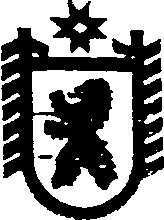 Республика КарелияАДМИНИСТРАЦИЯ СЕГЕЖСКОГО МУНИЦИПАЛЬНОГО РАЙОНАПОСТАНОВЛЕНИЕот  08  декабря 2016 года   №  1064Сегежа  Об утверждении  условий приватизации  муниципального имущества В соответствии с Программой приватизации муниципального имущества муниципального образования «Сегежский муниципальный район» на 2016 год, утвержденной решением Совета  Сегежского муниципального района от 26 февраля 2016 г. № 243, пунктом 25 статьи 15 Федерального закона от 6 октября 2003 г.                   № 131-ФЗ «Об общих принципах организации местного самоуправления в Российской Федерации», федеральными законами от 21 декабря 2001 г. № 178-ФЗ                                  «О приватизации государственного и муниципального имущества», от 27 июля 2007 г. № 209-ФЗ «О развитии малого и среднего предпринимательства в Российской Федерации», от 22 июля . № 159-ФЗ «Об особенностях отчуждения недвижимого имущества, находящегося в государственной собственности субъектов Российской Федерации или муниципальной собственности и арендуемого субъектами малого и среднего предпринимательства, и о внесении изменений в отдельные законодательные акты Российской Федерации», законом Республики Карелия от  19 декабря 2008 г.           № 1250-ЗРК «Об установлении срока рассрочки оплаты приобретаемого субъектами малого и среднего предпринимательства недвижимого имущества, находящегося в собственности Республики Карелия или муниципальной собственности, такого имущества при реализации преимущественного права на приобретение арендуемого имущества», статьей 61 Устава муниципального образования «Сегежский муниципальный район», Положением о приватизации муниципального имущества Сегежского муниципального района, утвержденным решением Совета Сегежского муниципального района от 30 июня 2009 г. № 396  (в редакции решения от 2 октября 2012 г. № 263), отчетом  об определении рыночной стоимости права собственности объекта: Помещение, назначение: нежилое, общая площадь 178,96 кв.м., этаж подвал, цокольный этаж, по адресу: Республика Карелия, Сегежский р-н, г. Сегежа,                               пр. Бумажников, д. 9, пом. 78 от 6 июля 2016 г. № 011-07/16-ОЦ, составленным  ООО «Городская коллегия оценщиков»  администрация Сегежского муниципального района      п о с т а н о в л я е т:           	1. Утвердить условия приватизации муниципального имущества: помещение,  назначение: нежилое, общая площадь 178,9 кв.м. этаж: подвал, цокольный этаж,    адрес объекта: Республика Карелия, Сегежский район, г. Сегежа, пр. Бумажников,                  д. 9, пом. 78  (далее – имущество):цена продажи имущества – 2 829 800 (два миллиона восемьсот двадцать девять тысяч восемьсот) рублей без учета НДС;обременение: договор на сдачу в аренду имущества от 27 июня 2012 г. № 2025, заключенный с индивидуальным предпринимателем Островской Оксаной Александровной (далее – ИП Островская О.А.) на срок по 27 июня 2017 года;3) преимущественное право на приобретение имущества имеет                                ИП Островская О.А. (основной государственный регистрационный номер  записи о государственной регистрации индивидуального предпринимателя 304100614700026);4) срок рассрочки оплаты  имущества пять лет с момента государственной регистрации перехода права собственности по договору купли-продажи имущества.    	2. Комитету по управлению муниципальным имуществом и земельными ресурсами администрации Сегежского муниципального района (Гашкова А.А.):1) в срок до 16 декабря 2016 г. разместить настоящее постановление в  информационно-телекоммуникационной сети «Интернет» на официальном сайте администрации Сегежского муниципального района  http://home.onego.ru/~segadmin;2) в течение десяти дней с даты принятия настоящего постановления направить ИП Островской О.А. копию настоящего постановления, предложение о заключении договора и проект договора купли-продажи арендуемого ею имущества, а также при наличии задолженности по арендной плате за имущество, неустойкам (штрафам, пеням) требование о погашении такой задолженности с указанием ее размера;3) после перехода права собственности на имущество внести соответствующие изменения в реестр муниципального имущества муниципального образования «Сегежский муниципальный район».  3. Контроль за настоящим постановлением возложить на председателя комитета по управлению муниципальным имуществом и земельными ресурсами администрации А.А. Гашкову.              Глава администрации Сегежского муниципального района                                                                 И.П.ВекслерРазослать: в дело, КУМИиЗР- 2, ИП Островской О.А. (г. Сегежа, ул. Строителей, д. 11,               кв. 29). 